ASSISTANCE TECHNIQUE D’INGÉNIEURDOSSIER PRÉSENTATIONLIGNE DE CONDITIONNEMENT DE CAPSULES DE CAFÉCe dossier comprend les documents DP1 et DP2ENTREPRISE FICHAUX INDUSTRIES :Basée sur la ville de LA MADELEINE dans le NORD, cette entreprise familiale française est un producteur de café torréfié.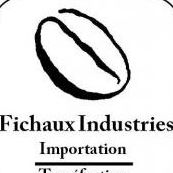 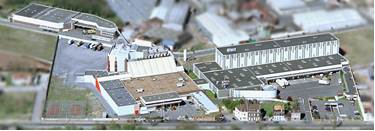 Premier torréfacteur français, avec une production de 2700 tonnes, elle dispose d’un effectif de 157 personnes.Sa gamme de produit va du café en grain, moulu, lyophilisé, ou aromatisé ; conditionné en paquet avec ou sans valve, en boites, en sac de 1 à 40 kg ou encore en dosette.En 2013, l’entreprise a investi dans une ligne de conditionnement  de capsule compatible « Nespresso®». Cette première machine a une capacité de production de 100 millions de capsules, avec un débit de 480 capsules / minute.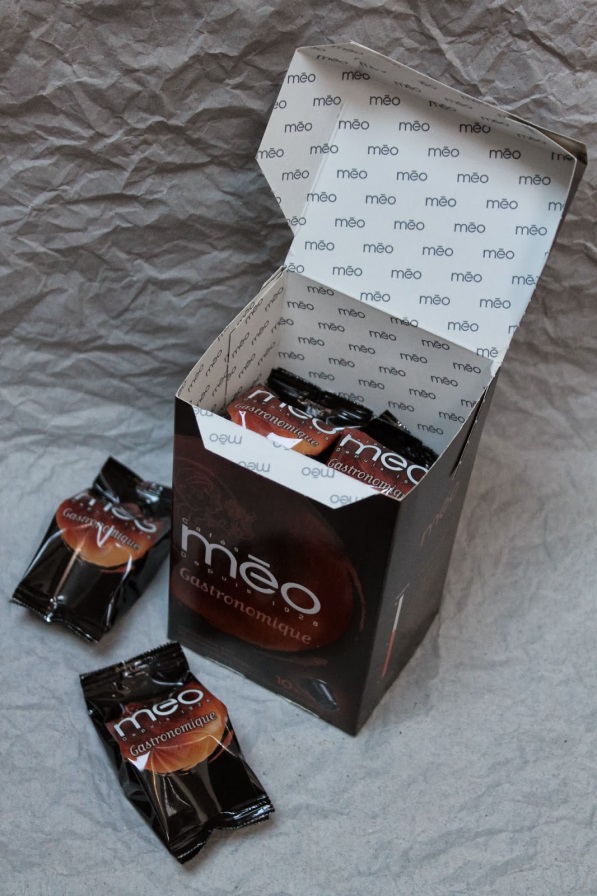 Ce sujet portera sur cette ligne de conditionnement.Le produit étudié :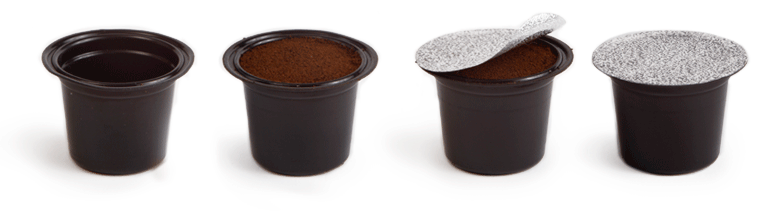 Capsule : le café en dosette, appelé aussi café encapsulé, est une des solutions utilisées pour commercialiser le café, constituant à le vendre dans un emballage (capsule ou dosette souple) qui s'adapte à la machine à café.Pochon : emballage sous atmosphère neutre pour protéger la capsule.Etui : boite cartonnée d’une contenance de 10 pochons.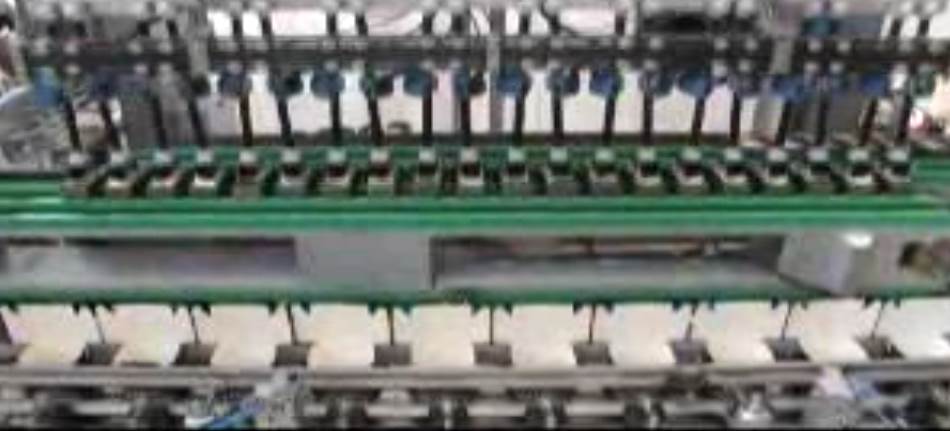 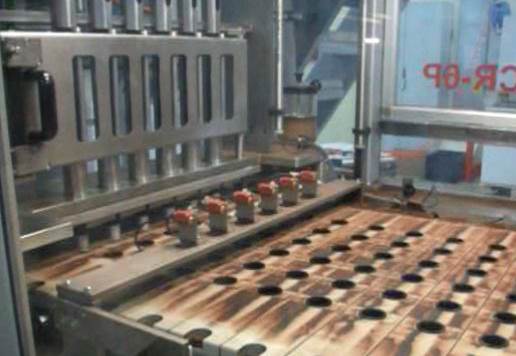 ÉPREUVE E.4 : ÉTUDE D’UN SYSTÈME PLURITECHNOLOGIQUESous épreuve : Étude des spécifications générales d’unsystème pluritechnologiqueUnité U41